BATERIA DE LATINHA DE ALUMÍNIOAlunos:AntonoMerigueti,AryanePegô, Egle Carneiro, Gabriel Purificação, Jonathan Simões, Luciano Belem, Raul Cesar e Rodrigo Alves.Série/Turma: 1ºV01Professora Orientadora: Flávia-QuímicaEscola:EEEFM “Coronel Gomes de Oliveira”.E-mail de contato:luciano_sb_98@hotmail.comRESUMOEsta experiência foi escolhida por nos ter chamado atenção pelo fato de uma simples Lata gerar Eletricidade aos objetos. Nessa “Bateria” será constituída por Lata de Alumínio, Fio de cobre, Água, Sal e Papel toalha.INTRODUÇÃONeste trabalho iremos mostrar uma coisa que é pouco conhecido mais revolucionará o mundo daqui alguns anos que é a eletricidade sem fio. A “Bateria de Latinha de Alumínio” é um bom exemplo disso por isso resolvemos fazer para mostrar as pessoas que a eletricidade está em muitas coisas, e os aparelhos que necessitam de energia não precisam estar conectadas em tomadas de suas casas para funcionarem, pois as Baterias sem fio podem suprir essa necessidade.ENTENDENDO O CONCEITO DE ELETRICIDADE SEM FIO.A tecnologia da eletricidade sem fio, ainda é um grande segredo, pois eles ainda não revelam muitos detalhes. Eles explicam apenas que a eletricidade é transmitida através de indução magnética, algo próximo de um imã. Não há necessidade de fios ou contato e as placas quetransmitem energia elétrica sem fio poderão ficar sobre a escrivaninha ou até embutida no balcão da cozinha.O mais incrível é que além de luminárias é possível ver um liquidificador e uma batedeira de 300 watts funcionarem sem fios elétricos.Não vamos tomar choques constantes? Não, pois não é eletricidade que é transmitida, mas outro tipo de energia. Este tipo de tecnologia ainda está nas suas primeiras idades, mas logo haverá uma grande corrida para o estabelecimento de um padrão para a eletricidade sem fios que dominará o mercado e, assim que entrarmos em casa, nosso celular será automaticamente carregado e não precisaremos mais nos preocupar com o emaranhado de cabos pela casa.JUSTIFICATIVA E MOTIVAÇÃOQuando pensamos em criar este projeto, levamos em conta a atual situação do consumo de energia que hoje em dia vem causando. Nesse projeto iremos concretizar uma forma de bateria que gere eletricidade de energia sem fio. Então não á gasto de energia. A praticidade, mobilidade e comodidade que a energia sem fio tem a oferecer farão parte, em breve, das nossas vidas, pelo o que notícias e especulações indicam. O que parecia ser algo futurista, já começa a despontar em produtos que usamos corriqueiramente e com preços relativamente acessíveis. As aplicações desta tecnologia são inúmeras. Em casa, poderemos carregar smartphones, câmeras digitais, tablets, entre outros gadgets, apenas colocando-os em cima da escrivaninha, por exemplo. Na cozinha, será possível aquecer comidas ou fazer café sem precisar de um fogão,e com isso o nosso tema abortado vai ser realizado no projeto de ciências que ocorrerá e resolvemos inscrevê-lo para a Semana de  Ciência e Tecnologia.OBJETIVOEste projeto foi desenvolvido com o intuito de utilizar alguns materiais que produzisse corrente elétrica que ao decorrer deste processo geram eletricidades para alguns objetos. Diminuindo assim o gasto de energia elétrica em casas, empresas e etc.OBJETIVO GERALDemonstrar para a sociedade a importância da corrente de energia sem fios.OBJETIVOS ESPECÍFICOSMostrar para as pessoas as vantagens da “Bateria de Alumínio”, Evitar o gasto de energia.MATERIAIS E MÉTODOSLata de Alumínio, Sal, Água, Fio de Cobre e Papel Toalha.Com esses Materiais será produzido uma bateria que será conectada através das latinhas que ocorrerá reações químicas entre o alumínio, o oxigênio do ar e a água. RESULTADOS ESPERADOSEsperamos que gere eletricidade aos objetos que precisam estar ligados nas tomadas de suas casas, para serem ligados através da bateria de latinha de alumínio..REFERÊNCIAShttp://www.manualdomundo.com.br/2013/02/vencedores-do-concurso-da-latinha/http://www.tecmundo.com.br/energia/7648-energia-sem-fio-voce-ainda-vai-carregar-seus-gadgets-pelo-ar.htmANEXOS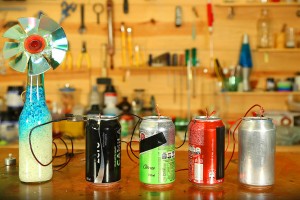 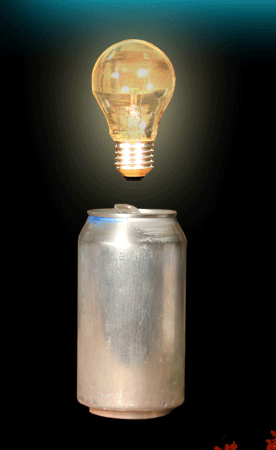 